СОВЕТ ДЕПУТАТОВ муниципального образования Федоровский Первый сельсовет Саракташского района оренбургской областитретий созывР Е Ш Е Н И ЕВнеочередного тридцать шестого заседания Совета депутатов Федоровского Первого сельсовета третьего созываВ соответствии со статьями 399, 406  Налогового кодекса Российской Федерации, и руководствуясь Уставом муниципального образования Федоровский Первый сельсовет Саракташского района Оренбургской  областиСовет депутатов Федоровского Первого сельсовета РЕШИЛ:1. Внести в решение Совета депутатов Федоровского Первого сельсовета Саракташского района Оренбургской области от 15.11.2016 № 45 «Об установлении налога на имущество физических лиц»  следующие изменения:1.1.  В абзаце 1 подпункта 1 пункта 3 цифру «0,1» заменить на цифру «0,2».2. Настоящее решение подлежит обнародованию, опубликованию в районной газете «Пульс дня» и размещению на сайте  муниципального образования Федоровский Первый сельсовет Саракташского района Оренбургской области.3. Установить, что настоящее решение вступает в силу по истечении одного месяца после дня его обнародования, но не ранее  1 января 2020 года.4. Контроль за исполнением настоящего решения возложить на постоянную комиссию по бюджетной, налоговой и финансовой политике, собственности и экономическим вопросам, торговле и быту (Кобзеву Н.М.).Председатель Совета депутатов,глава муниципального образования                                                  А.А. ХлопушинРазослано: депутатам, постоянной комиссии, прокуратуре района, финотдел администрации Саракташского района, МР ИФНС РФ № 7 по Оренбургской области, сайт сельсовета, места для обнародования НПА, в дело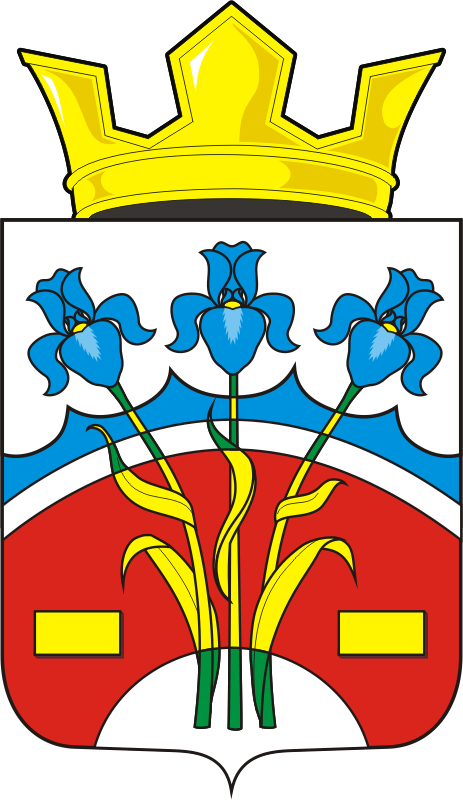 26.11.2019с. Федоровка Первая№ 122О внесении изменений в решение Совета депутатов Федоровского Первого сельсовета Саракташского района Оренбургской области от 15.11.2016                          № 45 «Об установлении налога на имущество физических лиц»